A Pest Vármegyei Rendőr-főkapitányság és a Pest Vármegyei Kormányhivatal (PVMKH) közötti együttműködésnek köszönhetően, a bűncselekmény áldozatainak:- minél szélesebb körű tájékoztatása, - igényeinek felmérése,- és annak megfelelő, mihamarabbi kezelésének érdekében tartanak fogadóórát a PVMKH Áldozatsegítő Szolgálatának munkatársai. Ha Ön úgy érzi, segítségre szorul, keresse fel a szakembereket a Gödöllői Rendőrkapitányság épületében (2100 Gödöllő, Petőfi S. u. 6-10.) az alábbi időpontban:2023. október 04.      09:00-15:00 2023. december 06.  09:00-15:002024. január 24.       09:00-15:00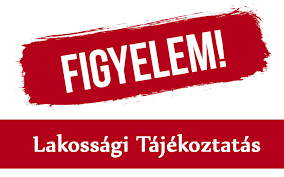 